Steps on a CWS from Starbrowser:In Black Menu bar: click on the “Go To DESKTOP” iconClick on “Internet Explorer” (or you can click on Starpanel icon).At top left in the “menu bar” click on the “double A icon” drop-down arrow (see screenshot below)Select your font size by clicking on your choice (smallest to largest). If you are in Starpanel, you will see the change immediately. Remember, when you sign-off, the next person will see the same font size you selected.You must “Exit” Internet Explorer.Sign off of the CWS.Sign back on and your Starbrowser/Starpanel font size either increase or decrease.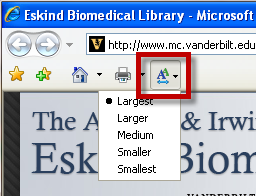 Remember, whatever font size you set to display will also display for the next user on that CWS.PURPOSE: to be able to change FONT SIZE in Starbrowser/StarpanelPURPOSE: to be able to change FONT SIZE in Starbrowser/StarpanelPURPOSE: to be able to change FONT SIZE in Starbrowser/StarpanelPURPOSE: to be able to change FONT SIZE in Starbrowser/StarpanelDate of Creation/initals:3/6/2012 CHSDate of latest revision: